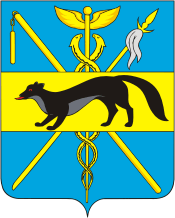 АДМИНИСТРАЦИЯБОГУЧАРСКОГО МУНИЦИПАЛЬНОГО РАЙОНАВОРОНЕЖСКОЙ ОБЛАСТИПОСТАНОВЛЕНИЕот «23»  августа 2023 года № 577                 г. БогучарОб утверждении перечня массовых социально значимых муниципальных услуг администрации Богучарского муниципального района Воронежской области, подлежащих переводу в электронный форматВ соответствии с Федеральными законами от 06.10.2003 № 131 - ФЗ «Об общих принципах организации местного самоуправления в Российской Федерации», от 27.07.2010 № 210-ФЗ «Об организации предоставления государственных и муниципальных услуг», от 30.12.2020 № 509-ФЗ «О внесении изменений в отдельные законодательные акты Российской Федерации», распоряжением Правительства Воронежской области от 10.10.2022 № 1060-р «Об утверждении перечня социально значимых государственных и муниципальных услуг Воронежской области, подлежащих переводу в электронный формат», Уставом Богучарского муниципального района администрация Богучарского муниципального района п о с т а н о в л я е т:1. Утвердить перечень массовых социально значимых муниципальных услуг администрации Богучарского муниципального района Воронежской области, подлежащих переводу в электронный формат согласно приложению.2. Признать утратившим силу постановление администрации Богучарского муниципального района от 28.03.2023 № 212 «Об утверждении перечня массовых социально значимых муниципальных услуг администрации Богучарского муниципального района Воронежской области, подлежащих переводу в электронный формат».3. Контроль за исполнением настоящего постановления возложить на
заместителя главы администрации Богучарского муниципального района - руководителя аппарата администрации района Самодурову Н.А.Глава Богучарского муниципального района                                                                    В.В.КузнецовПриложениек постановлению администрацииБогучарского муниципального районаот «23»  августа 2023 года № 577Перечень массовых социально значимых муниципальныхуслуг администрации Богучарского муниципального района Воронежской области, подлежащих переводу в электронный формат1. Выдача разрешения на ввод объекта в эксплуатацию на территории Богучарского муниципального района Воронежской области.2. Выдача разрешения на строительство объекта капитального строительства (в том числе внесение изменений в разрешение на строительство объекта капитального строительства и внесение изменений в разрешение на строительство объекта капитального строительства в связи с продлением срока действия такого разрешения) на территории Богучарского муниципального района Воронежской области.3. Направление уведомления о соответствии построенных или реконструированных объектов индивидуального жилищного строительства или садового дома требованиям законодательства Российской Федерации о градостроительной деятельности на территории Богучарского муниципального района Воронежской области.4. Направление уведомления о соответствии указанных в уведомлении о планируемом строительстве параметров объекта индивидуального жилищного строительства или садового дома установленным параметрам и допустимости размещения объекта индивидуального жилищного строительства или садового дома на земельном участке на территории Богучарского муниципального района Воронежской области.5. Выдача градостроительного плана земельного участка на территории Богучарского муниципального района Воронежской области.6. Выдача разрешений на право вырубки зеленых насаждений на территории Богучарского муниципального района Воронежской области.7. Перераспределение земель и (или) земельных участков, находящихся в государственной или муниципальной собственности, и земельных участков, находящихся в частной собственности.8. Утверждение схемы расположения земельного участка или земельных участков на кадастровом плане территории на территории Богучарского муниципального района Воронежской области.9. Предоставление земельного участка, находящегося в муниципальной собственности, или государственная собственность на который не разграничена, на торгах на территории Богучарского муниципального района Воронежской области.10. Выдача разрешения на установку и эксплуатацию рекламных конструкций на соответствующей территории, аннулирование такого разрешения на территории Богучарского муниципального района Воронежской области.11. Выдача разрешения на использование земель или земельного участка, которые находятся в государственной или муниципальной собственности, без предоставления земельных участков и установления сервитута, публичного сервитута на территории Богучарского муниципального района Воронежской области.12. Отнесение земель или земельных участков в составе таких земель к определенной категории земель или перевод земель или земельных участков в составе таких земель из одной категории в другую категорию на территории Богучарского муниципального района Воронежской области.13. Установление сервитута (публичного сервитута) в отношении земельного участка, находящегося в государственной или муниципальной собственности на территории Богучарского муниципального района Воронежской области.14. Оформление свидетельств об осуществлении перевозок по маршруту регулярных перевозок и карт маршрута регулярных перевозок, переоформление свидетельств об осуществлении перевозок по маршруту регулярных перевозок и карт маршрута регулярных перевозок на территории Богучарского муниципального района Воронежской области.15. Установка информационной вывески, согласование дизайн-проекта размещения вывески на территории Богучарского муниципального района Воронежской области.16. Постановка граждан на учет в качестве лиц, имеющих право на предоставление земельных участков в собственность бесплатно на территории Богучарского муниципального района Воронежской области.17. Предварительное согласование предоставления земельного участка на территории Богучарского муниципального района Воронежской области.18. Предоставление в собственность, аренду, постоянное (бессрочное) пользование, безвозмездное пользование земельного участка, находящегося в государственной или муниципальной собственности, без проведения торгов на территории Богучарского муниципального района Воронежской области.19. Предоставление земельного участка, находящегося в государственной или муниципальной собственности, гражданину или юридическому лицу в собственность бесплатно на территории Богучарского муниципального района Воронежской области.20. Предоставление информации об объектах учета, содержащейся в реестре имущества субъекта Российской Федерации, об объектах учета из реестра муниципального имущества на территории Богучарского муниципального района Воронежской области.21. Выплата компенсации части родительской платы за присмотр и уход за детьми в государственных и муниципальных образовательных организациях, находящихся на территории соответствующего субъекта Российской Федерации.22. Назначение ежемесячной выплаты на содержание ребенка в семье опекуна (попечителя) и приемной семье.23. Установление опеки, попечительства (в том числе предварительные опека и попечительство), патроната, освобождение опекуна (попечителя) от исполнения им своих обязанностей.24. Постановка на учет и направление детей в образовательные учреждения, реализующие образовательные программы дошкольного образования на территории Богучарского муниципального района Воронежской области.25. Запись на обучение по дополнительной общеобразовательной программе.26. Присвоение спортивных разрядов на территории Богучарского муниципального района Воронежской области.27. Присвоение квалификационных категорий спортивных судей на территории Богучарского муниципального района Воронежской области.